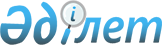 Об объявлении чрезвычайной ситуации природного характера местного масштаба на территории Кызылкогинского районаРешение акима Кызылкогинского района Атырауской области от 19 апреля 2022 года № 14. Зарегистрировано в Министерстве юстиции Республики Казахстан 19 апреля 2022 года № 27656       В соответствии с подпунктом 13) пункта 1 статьи 33 Закона Республики Казахстан "О местном государственном управлении и самоуправлении в Республике Казахстан", статьи 48 и подпунктом 2) пункта 2 статьи 50 Закона Республики Казахстан "О гражданской защите", постановлением Правительства Республики Казахстан от 2 июля 2014 года № 756 "Об установлении классификации чрезвычайных ситуации природного и техногенного характера" РЕШИЛ:      1. Объявить чрезвычайную ситуацию природного характера местного масштаба на территории Кызылкогинского района.      2. Контроль за исполнением настоящего решения оставляю за собой.      3. Настоящее решение вводится в действие со дня его первого официального опубликования.© 2012. РГП на ПХВ «Институт законодательства и правовой информации Республики Казахстан» Министерства юстиции Республики Казахстан      Аким Кызылкогинского районаН. Бисембиев